EWANGELIADla Dzieci10/09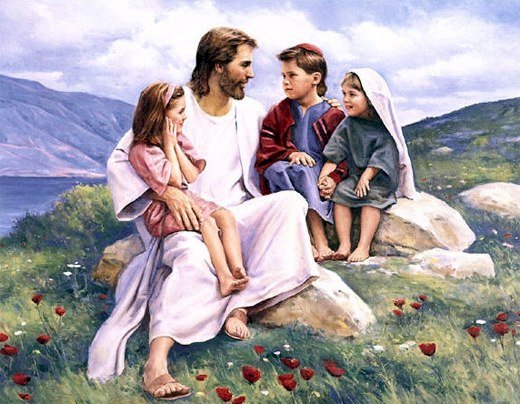 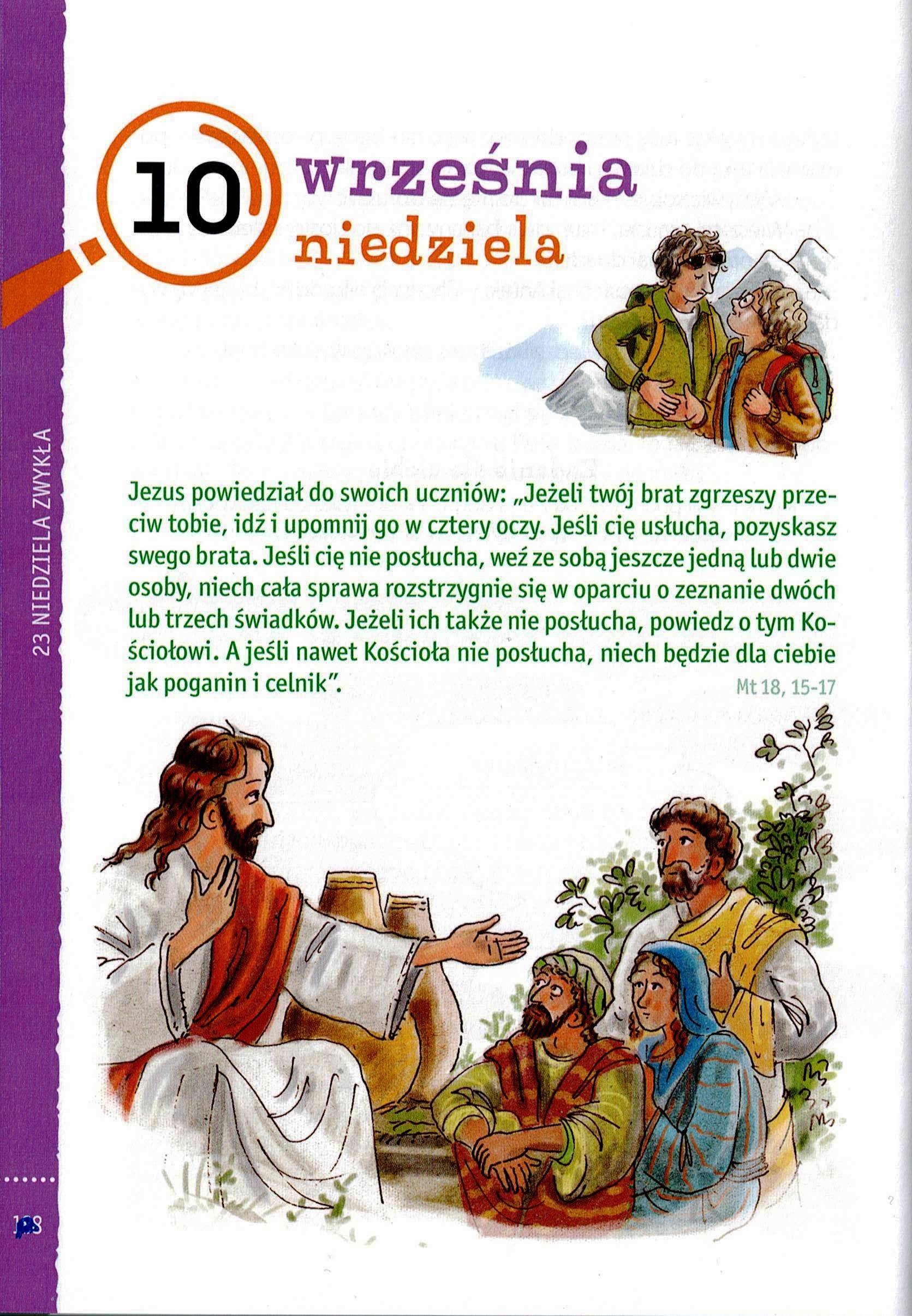 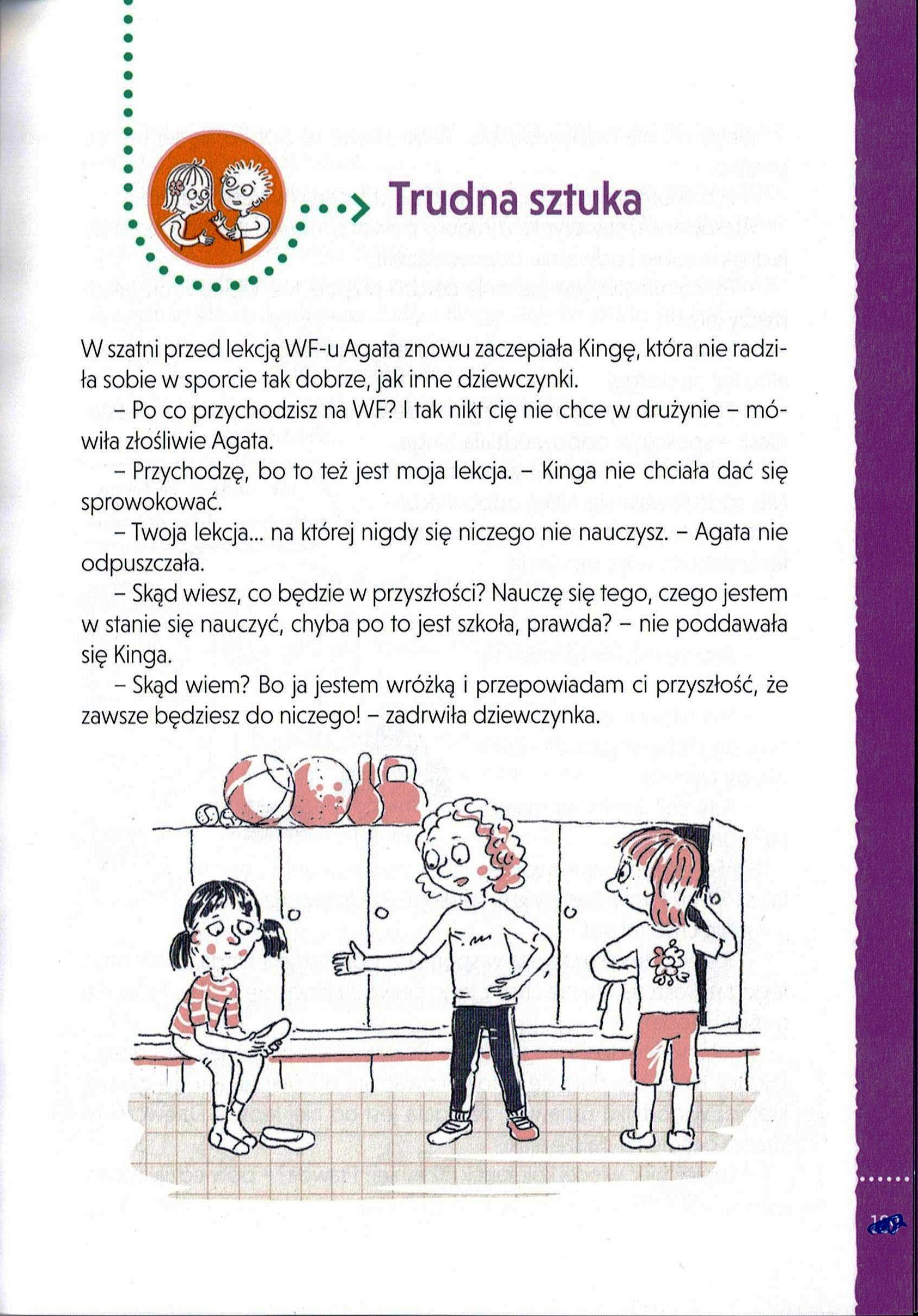 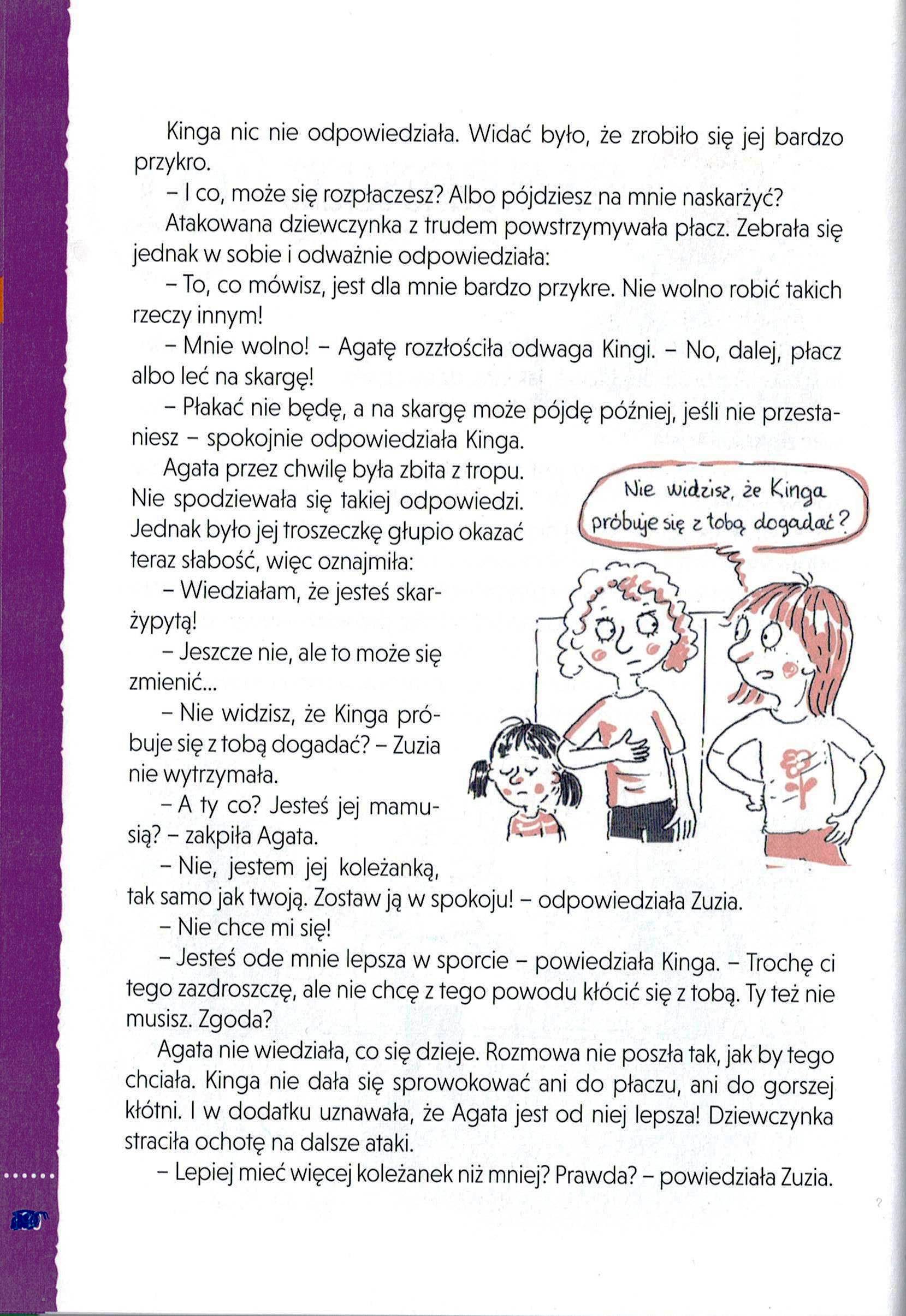 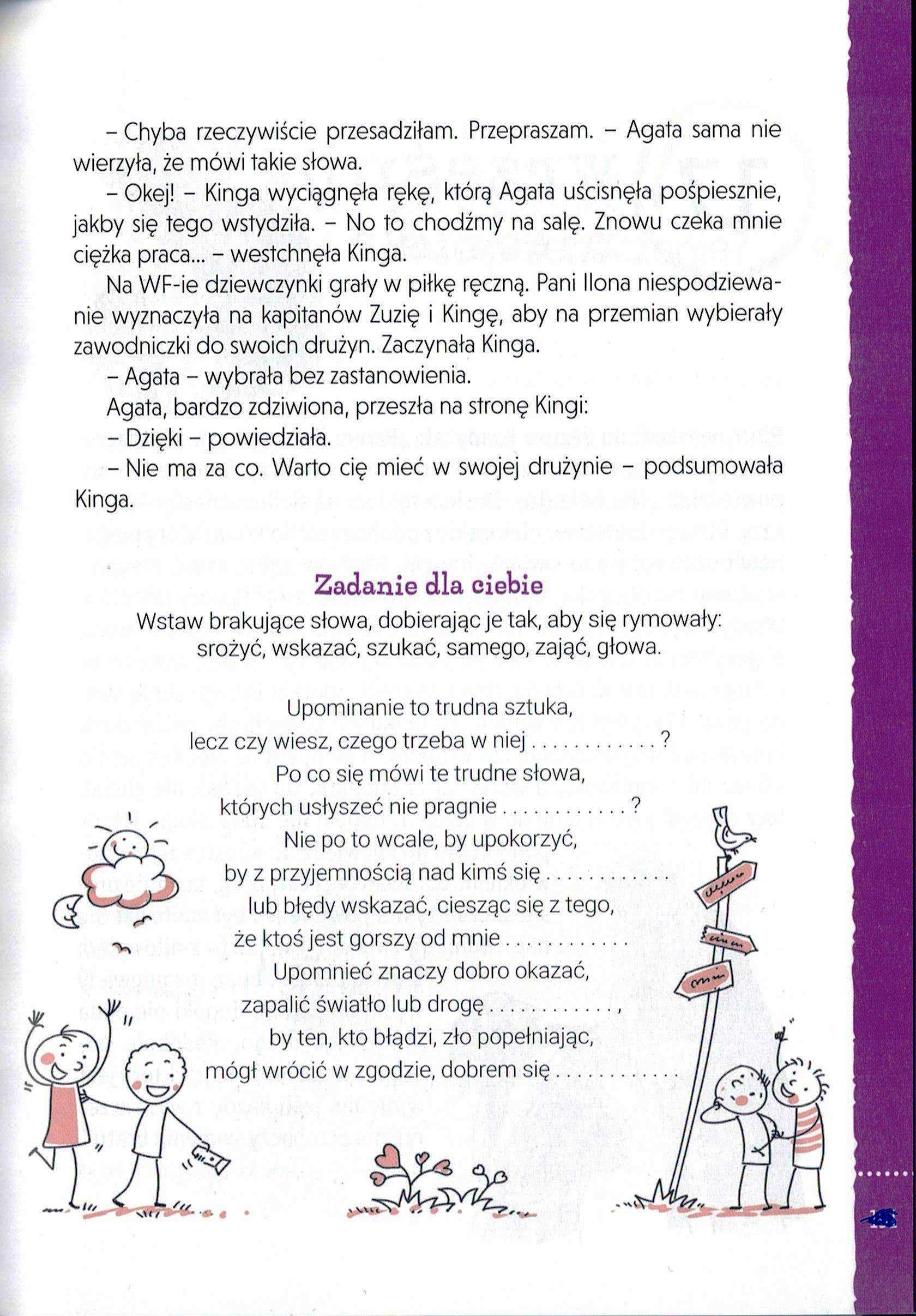 